UCHWAŁA NR  XI / 60 / 2019RADY GMINY MIŁKOWICE z dnia 27 września 2019 r.w sprawie wskazania wstępnego miejsca lokalizacji nowych przystanków komunikacyjnych na terenie Gminy MiłkowiceNa podstawie art. 18 ust. 2 pkt 15 ustawy z dnia 8 marca 1990 r. o samorządzie gminnym (Dz. U. z 2019 r. poz. 506.) oraz art. 20f pkt 1 ustawy z dnia 21 marca 1985 r. o drogach publicznych (Dz. U. z 2018 r. poz. 2068  z późn. zm.) uchwala się, co następuje:§ 1.Dla zaspokojenia potrzeb mieszkańców wskazuje się wstępne miejsca lokalizacji nowych przystanków komunikacyjnych na terenie Gminy Miłkowice przy drodze powiatowej nr 1250D w miejscowości Dobrzejów.Wstępne miejsce lokalizacji nowego przystanku komunikacyjnego, o którym mowa w ust. 1, przedstawiono na mapie stanowiącej załącznik nr 1 do niniejszej uchwały. § 2.Wykonanie uchwały powierza się Wójtowi Gminy Miłkowice. § 3.Uchwała wchodzi w życie z dniem podjęcia.UZASADNIENIEW oparciu o art. 20f pkt 1 ustawy z dnia 21 marca 1985 r. o drogach publicznych (Dz. U. z 2018 r. poz. 2068  z późn. zm.) Rada Gminy dla zaspokojenia potrzeb mieszkańców wskazuje w formie uchwały wstępne miejsca lokalizacji nowych przystanków komunikacyjnych, natomiast zarządca drogi jest zobowiązany uwzględnić podjętą uchwałę. Wskazane w uchwale miejsca lokalizacji nowych przystanków komunikacyjnych na terenie Gminy Miłkowice przy drodze powiatowej nr 1250D w miejscowości Dobrzejów odpowiada na potrzeby mieszkańców Dobrzejowa związane z organizacją komunikacji publicznej na terenie gminy.Jednocześnie należy zauważyć, iż o ostatecznej lokalizacji takiego przystanku decyduje zarządca drogi, uwzględniając charakter drogi oraz warunki bezpieczeństwa ruchu drogowego.Wobec powyższego przyjęcie przedmiotowej uchwały należy uznać za celowe i uzasadnione.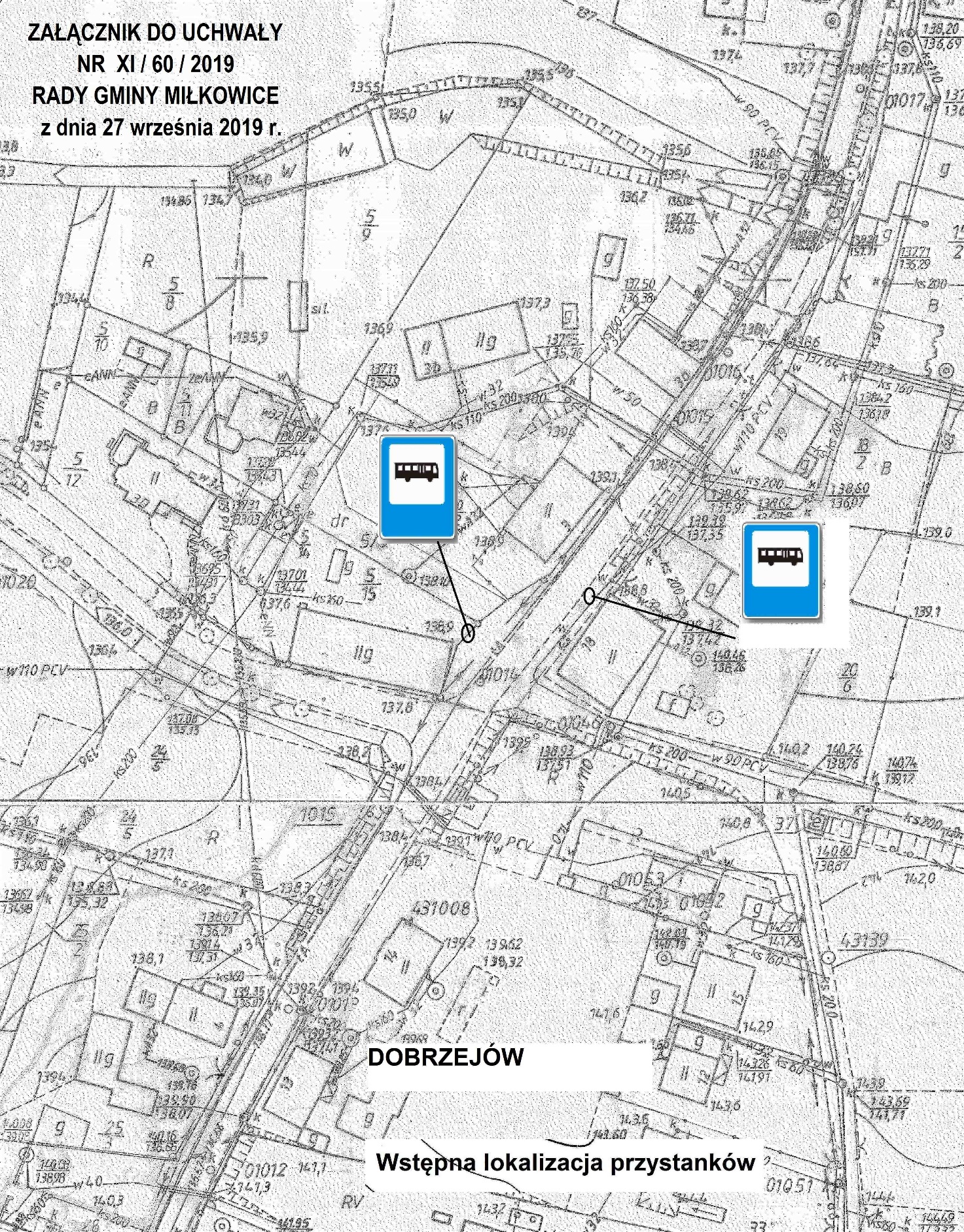 